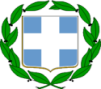 ΕΛΛΗΝΙΚΗ ΔΗΜΟΚΡΑΤΙΑ 			                                               19/10/2020ΝΟΜΟΣ ΑΤΤΙΚΗΣ                                                                                        Α.Π.17569ΔΗΜΟΣ ΕΛΕΥΣΙΝΑΣΔιεύθυνση  : Διοικητικών ΥπηρεσιώνΤμήμα        : Ανθρώπινου Δυναμικού Αρμόδια     : Ζαχοπούλου Δ.Τηλ.            : 2105537215ΘΕΜΑ: «Αποδοχή παραίτησης Αντιδημάρχου και ορισμός νέου»Αριθμός Απόφασης 1642/2020Ο ∆ήμαρχος Ελευσίνας Έχοντας υπόψη:1.Τις διατάξεις του άρθρου 59 του Ν. 3852/2010 «Νέα Αρχιτεκτονική της Αυτοδιοίκησης και της Αποκεντρωμένης Διοίκησης- Πρόγραμμα Καλλικράτης» (Α' 87), όπως αντικαταστάθηκε από την παρ.1 του άρθρου 68 του Ν.4555/2018 (Α’ 133) Πρόγραμμα Κλεισθένης Ι, αναφορικά με τον ορισμό των Αντιδημάρχων και την αναπλήρωση του Δημάρχου και από το άρθρο 5 του Ν.4623/2019 (Α' 134).2.Τις διατάξεις του άρθρου 2 του Ν. 3852/2010 όπως τροποποιήθηκε και ισχύει.3.Την υπ' αριθ. 28549/16.04.2019 (ΦΕΚ 1327/17.04.2019 τεύχος B’) απόφαση ΥΠ.ΕΣ. "Πρωτοβάθμιοι και Δευτεροβάθμιοι Οργανισμοί Τοπικής Αυτοδιοίκησης της Χώρας, σύμφωνα με το ν. 3852/2010, όπως ισχύει."4.Τις διατάξεις του άρθρου 92 του Ν. 3852/2010 «Νέα Αρχιτεκτονική της Αυτοδιοίκησης και της Αποκεντρωμένης Διοίκησης- Πρόγραμμα Καλλικράτης» (Α' 87), όπως τροποποιήθηκε από το άρθρο 33 του Ν.4483/2017 (Α’ 107) και της παρ. 3 ε' άρθρου 3 ν.4051/2012 (Α' 40), αναφορικά με την αντιμισθία.5.Τα επίσημα πληθυσμιακά δεδομένα της τελευταίας απογραφής έτους 2011 (αποφ. ΓΠ-191/20.3.2014 (Β’ 698)) για τον Δήμο Ελευσίνας, σύμφωνα με τα οποία ο πληθυσμός του ανέρχεται στους 29.902 κατοίκους.6.Το γεγονός ότι ο Δήμος Ελευσίνας έχει δύο (2) Δημοτικές Ενότητες (Δημοτική Ενότητα Ελευσίνας, Δημοτική Ενότητα Μαγούλας).7.Το γεγονός ότι ο Δήμος Ελευσίνας εμπίπτει στις διατάξεις του άρθρου 59 παρ.2 του Ν.3852/2010 όπως συμπληρώθηκε με την παρ. 2ε του άρθρου 5 του Ν.4623/2019, και επομένως μπορεί να οριστούν έως έξι (6) Αντιδήμαρχοι. 8.Τις διατάξεις του άρθρου 6 του Ν.4071/2012. 9.Την αριθμ. 418/14.6.2019 απόφαση του Τριμελούς Συμβουλίου του Πρωτοδικείου Αθηνών με την οποία επικυρώθηκε το αποτέλεσμα των εκλογών της 26 Μαΐου  2019 και ανακηρύχθηκαν ο Δήμαρχος και οι Δημοτικοί Σύμβουλοι για την Δημοτική Περίοδο από 1.9.2019 έως 31.12.2023.10 Την εγκύκλιο 82/2019 με αριθμ. Πρωτ. 59633/20.8.2019 του Υπουργείου Εσωτερικών σύμφωνα με την οποία η θητεία των Αντιδημάρχων κατά την δημοτική περίοδο από 1η Σεπτεμβρίου 2019 έως 31 Δεκεμβρίου 2023 δεν μπορεί να είναι μικρότερη του ενός (1) έτους. 11 Τις διατάξεις του άρθρου 88 του Ν.3463/2006 «Κύρωση του Κώδικα Δήμων & Κοινοτήτων» περί εξουσιοδότησης υπογραφών12.Τον Οργανισμό Εσωτερικών Υπηρεσιών του Δήμου(ΦΕΚ. 2532/Β/7.11.2011) όπως τροποποιήθηκε και ισχύει.13.Την υπ. αρ. 1564/12819/ 02-09-2019 απόφασή μας με την οποία ορίστηκαν οι Αντιδήμαρχοι του ∆ήμου Ελευσίνας  με θητεία από 01.09.2019 έως 06.11.2021 και τους μεταβιβάστηκαν οι σχετικές αρμοδιότητες. 14.Την υπ. αρ. πρωτ:17094/12-10-2020 αίτηση παραίτησης του  Παύλου Κουκουναράκη  από το αξίωμα του Αντιδημάρχου.Α π ο φ α σ ί ζ ε ιΑ. Αποδέχεται την υπ. αρ. πρωτ: 17094/12-10-2020 αίτηση παραίτησης του  Παύλου Κουκουναράκη  από το αξίωμα του Αντιδημάρχου Οικονομικών Υπηρεσιών.Β. Ορίζει Αντιδήμαρχο Οικονομικών Υπηρεσιών , τον Δημοτικό Σύμβουλο κο Βιλλιώτη Νικόλαο  με θητεία από 19/10/2020  έως  06.11.2021 με τις κάτωθι αρμοδιότητες:Καθ’ ύλην αρμοδιότητες:1.Τη γενική εποπτεία, έλεγχο και επίβλεψη  της Δ/νσης Οικονομικών Υπηρεσιών του Δήμου Ελευσίνας και των τμημάτων, 2.Την υπογραφή κανονικών, αναρρωτικών και λοιπών αδειών ως και κάθε μεταβολή μισθολογική κ.λ.π. των υπαλλήλων της ανωτέρω Διεύθυνσης και τμημάτων,3.Την υπογραφή βεβαιώσεων, πιστοποιητικών και λοιπών διοικητικών εγγράφων που εκδίδονται από τις δημοτικές υπηρεσίες που του ανατέθηκαν ανωτέρω,4. Την  υπογραφή βεβαιωτικών καταλόγων των πάσης φύσεως εσόδων,5. Την  τέλεση πολιτικών γάμων,6.Την υπογραφή εγγράφων που απευθύνονται στις Διευθύνσεις που του ανατίθενται και την υπογραφή εγγράφων που απευθύνονται σε ισότιμες αρχές,7.Τη  θεώρηση του γνήσιου της υπογραφής των πολιτών και την επικύρωση αντιγράφων και φωτοαντιγράφων από τα εις χείρας των πολιτών πρωτοτύπων εγγράφων ή επισήμων εγγράφων σύμφωνα με την ισχύουσα νομοθεσία.Γ. Κατά τα λοιπά ισχύει η αριθμ. 1564/12819/02-09-2019 απόφαση 
Δημάρχου ΕλευσίναςΔ. Η παρούσα να δημοσιευθεί μια φορά σε μια ημερήσια εφημερίδα του νομού και να αναρτηθεί στην ιστοσελίδα του Δήμου και στο πρόγραμμα ΔΙΑΥΓΕΙΑ.Κοιν:                                                                                                            Ο Δήμαρχος Εσωτερική Διανομή1.Γραφείο Δημάρχου2.Γραφείο Γενικού Γραμματέα3.Ενδιαφερόμενο                                                                                                            ΑΡΓΥΡΙΟΣ Ν.ΟΙΚΟΝΟΜΟΥ4.Δ/νσεις και Τμήματα του Δήμου5.Νομικά Πρόσωπα Δήμου 